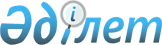 Об утверждении лимитов вылова рыбы и других водных животных в рыбохозяйственных водоемах на 2006 годПостановление Правительства Республики Казахстан от 25 января 2006 года N 50



      В соответствии с 
 Законом 
 Республики Казахстан от 9 июля 2004 года "Об охране, воспроизводстве и использовании животного мира" Правительство Республики Казахстан 

ПОСТАНОВЛЯЕТ:




      1. Утвердить прилагаемые лимиты вылова рыбы и других водных животных в рыбохозяйственных водоемах на 2006 год.



      2. Комитету рыбного хозяйства Министерства сельского хозяйства Республики Казахстан обеспечить в установленном законодательством порядке распределение квот вылова рыбы и других водных животных между хозяйствующими субъектами на основании утвержденных лимитов.



      3. Настоящее постановление вводится в действие со дня подписания.


      Премьер-Министр




      Республики Казахстан


Утверждены          



постановлением Правительства 



Республики Казахстан     



от 25 января 2006 года N 50  




 

              



Лимиты вылова рыбы и других водных






       животных в рыбохозяйственных водоемах на 2006 год 




<*>





     Сноска. В Лимиты внесены изменения постановлением Правительства РК от 30 июня 2006 года N 


 607 


.



      * распределение квот вылова осетровых в море для проведения научных исследований производится уполномоченным органом в разрезе каждой научной темы




 

             



Озеро Балхаш и дельта реки Или






                


Алакольская система озер






 

                 



Капшагайское водохранилище






         


Аральское море






 

              



Шардаринское водохранилище






                  


Река Сырдарья






     в пределах Южно-Казахстанской области






 


            Бухтарминское водохранилище






 


               Шульбинское водохранилище






 


          Река Иртыш в пределах






       Восточно-Казахстанской области






 


                  Акмолинская область



(продолжение таблицы)




 


                    Актюбинская область


  

(продолжение таблицы)




 


                Восточно-Казахстанская область






 


                     Жамбылская область



(продолжение таблицы)




 


                  Западно-Казахстанская область






 


                     Карагандинская область






 


                    Костанайская область






 


                     Кызылординская область



продолжение таблицы



 




 



 


                  Павлодарская область






 


               Северо-Казахстанская область






 


                  Южно-Казахстанская область



(продолжение таблицы)

      Примечание:



      порядок вылова по научно-исследовательским работам в пределах утвержденных лимитов (квот) в установленном порядке определяется уполномоченным органом



      квота на вылов рыбы и других водных животных в научных целях в рамках государственного заказа

 

устанавливается уполномоченным органом

					© 2012. РГП на ПХВ «Институт законодательства и правовой информации Республики Казахстан» Министерства юстиции Республики Казахстан
				
Виды рыб и других



водных



животных

Лимиты вылова рыбы и других водных животных в рыбохозяйственных водоемах (в тоннах)

Лимиты вылова рыбы и других водных животных в рыбохозяйственных водоемах (в тоннах)

Лимиты вылова рыбы и других водных животных в рыбохозяйственных водоемах (в тоннах)

Лимиты вылова рыбы и других водных животных в рыбохозяйственных водоемах (в тоннах)

Лимиты вылова рыбы и других водных животных в рыбохозяйственных водоемах (в тоннах)

Лимиты вылова рыбы и других водных животных в рыбохозяйственных водоемах (в тоннах)

Виды рыб и других



водных



животных

Урало-Каспийский бассейн

Урало-Каспийский бассейн

Урало-Каспийский бассейн

Урало-Каспийский бассейн

Урало-Каспийский бассейн

Урало-Каспийский бассейн

Виды рыб и других



водных



животных

Река



Урал

Прибрежный



морской



лов с пре-



дустьевым



простран-



ством

Река



Кигач

Прибрежный



морской



лов с пре-



дустьевым



простран-



ством

Каспий-



ское



море

Всего

Осетровые в том числе:

175,5

-

4,5

-

15,0*

195,0

белуга

41,2

-

0,8

-

4,0

46,0

севрюга

104,7

-

1,2

-

6,5

112,4

осетр

28,6

-

2,5

-

3,5

34,6

шип

1,0

-

-

-

1,0

2,0

вобла

600

300

550

150

100

1700

крупный



частик в



том числе:

5850

2870

2800

2350

350

14220

судак

1000

550

80

80

20

1730

сазан

200

620

400

400

200

1820

лещ

4000

1250

1900

1090

100

8340

жерех

450

200

20

20

30

720

сом

150

200

300

360

-

1010

щука

50

50

100

400

-

600

мелкий



частик,



туводные и



култучные

100

300

650

1250

50

2350

Сельдь в



том числе:


-


-

-

-

200

200

долганская


-


-

-

-

100

100

каспийский



пузанок


-


-

-

-

30

30

большеглазый пузанок


-


-

-

-

70

70

кефаль


-


-

-

-

400

400

Кильки в



том числе:


-


-

-

-

4000

4000

анчоусовид-



ная


-


-

-

-

1000

1000

большеглазая


-


-

-

-

30,45

30,45

обыкновенная


-


-

-

-

2969,55

2969,55

Итого по



бассейну

6725,5

3470

4004,5

3750

5115

23065

Виды рыб и



других водных



животных

Озеро Балхаш

Дельта



реки Или

лещ

8100

40,67

судак

1030

69,02

жерех

300

72,57

вобла

390

35,58

сом

1000

239,42

берш

220

15,89

сазан

800

107,97

карась

360

26,13

белый амур

-

10,31

Итого

12200

617,56

Виды рыб и



других водных



животных

Озеро



Алаколь

Озеро



Кошкарколь

Озеро



Сасыкколь

лещ

249

154

406

судак

38

46

139

сазан

29

0,14

0,77

окунь

218

0,26

0,14

карась     

344

237

434

плотва

0,03

38

0,02

Итого     

878,03

475,4

979,93

лещ

1152

судак

106

сазан  

61

жерех 

23

сом

77

толстолобик 

92

белый амур     

15

плотва

5

карась

4

Итого

1535

камбала-глосса

700

сазан

190

лещ

120

аральская плотва

250

судак

70

жерех

30

Итого

1360

карась

12,4

лещ  

2,5

судак  

57

плотва     

8,6

жерех

23,9

сазан

15,8

сом

28,5

толстолобик

265,6

Итого

414,3

карась

10,2

лещ

1,1

судак


-


плотва

2,5

жерех

1,8

чехонь

5,9

сазан

3,7

сом

6,4

толстолобик

25,7

белоглазка

13,7

белый амур

3,0

змееголов

1,2

шемая

1,1

Итого

763

лещ

5954

судак

1015

плотва

68

окунь

110

щука

111

язь

35

рипус

83

Итого

7376

плотва

83,7

окунь

61,2

лещ

106,4

судак

41,2

карась

2,5

щука

3

Итого

298

лещ

18,14

плотва

6,29

судак

1,33

окунь

4,46

щука

4,42

язь

0,18

карась

4,62

линь

0,56

Итого

40

Наименование



водоема

Всего,



тонн

Виды рыб

Виды рыб

Виды рыб

Виды рыб

Виды рыб

Наименование



водоема

Всего,



тонн

карась

карп



(сазан)

линь

сиговые

судак

Биртабан-



Шалкарская



система озер

214

47

3

3

-

5

Уялинская



система озер

75

30

2

-

-

-

Вячеславское



водохранилище

66

5

8

-

-

10

Селетинское



водохранилище

55

6

5

-

-

13

озеро Жарлыколь

21

-

10

-

4

-

озеро Копа

2,2

-

0,65

-

-

-

озеро Берсуат

1,82

-

-

0,14

-

-

Чаглинское



водохранилище

1,87

-

0,21

-

-

-

Кояндинское



водохранилище

7,62

3,51

2,99

-

1,12

-

озеро Жукей

2,1

-

0,84

-

1,26

-

Другие водоемы

152,8

64,1

33,5

1,0

3,3

4,1

Итого

599,41

155,61

66,19

4,14

9,68

32,1

Наименование



водоема

Виды рыб

Виды рыб

Виды рыб

Виды рыб

Виды рыб

Наименование



водоема

щука

окунь

лещ

плотва

язь

Биртабан-Шалкарская система озер

9

27

105

13

2

Уялинская система



озер

3

10

20

10

-

Вячеславское



водохранилище

2

10

25

6

-

Селетинское



водохранилище

1

8

20

2

-

озеро Жарлыколь

-

5

-

2

-

озеро Копа

-

0,44

0,65

0,46

-

озеро Берсуат

0,78

0,37

0,37

0,16

-

Чаглинское



водохранилище

1,25

0,11

0,11

0,19

-

Кояндинское



водохранилище

-

-

-

-

-

озеро Жукей

-

-

-

-

Другие водоемы

4,5

10,0

22,4

8,8

1,1

Итого

21,53

70,92

193,53

42,61

3,1

Водоемы

Всего,



тонн

Виды рыб

Виды рыб

Виды рыб

Виды рыб

Виды рыб

Водоемы

Всего,



тонн

щука

лещ

карп



(сазан)

судак

карась

Каргалинское



водохранилище

11,49

1,08

3,15

-

-

1,05

Актюбинское



водохранилище

33,7

-

10,4

2,5

2,1

8,2

Саздинское



Водохранилище

2

0,3

0,8

-

-

0,4

Иргиз-Тургайская



система озер

248

38

19

56

-

59

Итого

295,19

39,38

33,35

58,5

2,1

68,65

Водоемы

Виды рыб

Виды рыб

Виды рыб

Виды рыб

Водоемы

плотва

окунь

язь

линь

Каргалинское



водохранилище

4,05

2,16

-

-

Актюбинское



водохранилище

5,3

3,1

2,1

-

Саздинское



Водохранилище

-

-

-

0,5

Иргиз-Тургайская



система озер

14

43

19

-

Итого

23,35

48,26

21,1

0,5

Водоемы

Всего,



тонн

Виды рыб

Виды рыб

Виды рыб

Виды рыб

Виды рыб

Виды рыб

Водоемы

Всего,



тонн

лещ

судак

плотва

окунь

пелядь

рипус

Усть-Камено-



горское водо-



хранилище

16,6

12,0

-

0,074

3,5

-

1,0

Итого

16,6

12,0

-

0,074

3,5

-

1,0

Водоемы

Всего,



тонн

Виды рыб

Виды рыб

Виды рыб

Виды рыб

Виды рыб

Водоемы

Всего,



тонн

щука

лещ

карп



(сазан)

судак

карась

озеро



Большие Камкалы

7,2

0,1

0,1

2,3

0,3

-

озеро Караколь

8,4

0,1

0,1

4,2

-

-

озеро



Малые Камкалы

7,9

0,1

0,4

2,0

-

-

Тасаткольское



водохранилище

17,5

-

7,0

0,1

5,9

4,0

Аспаринское



водохранилище

0,32

0,02

-

-

-

0,25

Водоемы бассейна



реки Шу

62,1

0,8

3,8

15,1

-

-

Водоемы бассейна



реки Талас

18,43

-

6,03

1,41

5,02

4,61

Водоемы реки Асса

5,95

-

1,95

0,46

1,63

1,49

Терс-Ащибулакское



водохранилище

3,8

-

0,1

0,7

0,7

2,3

озеро Биликуль

23,5

-

7,7

1,8

6,4

5,9

озеро Богетколь

1,3

-

-

0,32

0,12

0,11

озеро Акколь

3,74

-

-

1,22

0,44

0,27

Итого

160,14

1,08

21,21

34,06

16,85

23,90

Водоемы

Виды рыб

Виды рыб

Виды рыб

Виды рыб

Виды рыб

Виды рыб

Водоемы

жерех

плотва

окунь

язь

красно-



перка

змее-



голов

озеро



Большие Камкалы

0,1

2,4

0,03

1,2

0,7

-

озеро Караколь

0,10

1,3

0,1

1,3

1,0

0,2

озеро



Малые Камкалы

0,1

1,9

0,1

0,7

2,6

-

Тасаткольское



водохранилище

-

0,20

-

-

-

0,3

Аспаринское



водохранилище

-

-

-

-

-

0,05

Водоемы бассейна



реки Шу

0,7

10,7

0,7

5,9

24,4

-

Водоемы бассейна



реки Талас

-

0,07

-

-

-

1,29

Водоемы реки Асса

-

-

-

-

-

0,42

Терс-Ащибулакское



водохранилище

-

-

-

-


-


-

озеро Биликуль

-

0,1

-

-


-


1,6

озеро Богетколь

-

0,74

-

-

-

0,06

озеро Акколь

-

1,41

-

-

-

0,40

Итого

2,28

18,85

0,86

9,21

28,76

3,08

Водоемы

Всего, тонн

Виды рыб

Виды рыб

Виды рыб

Виды рыб

Виды рыб

Виды рыб

Виды рыб

Виды рыб

Водоемы

Всего, тонн

щука

лещ

карп



(сазан)

су-



дак

ка-



ра-



сь

плот-



ва

окунь

про-



чие

озеро Сокрыл

43,7

7,9

26,8

-

2,0

-

1,3

-

5,7

озеро



Сарышыганак

20,6

-

6,7

5,9

4,8

3,2

-

-

-

озеро Айдын

3,3

-

-

1,4

-

0,7

-

0,4

0,8

озеро



Сарыайын

10,3

2,1

-

2,8

-

1,3

-

1,7

2,4

озеро



Жалтырколь

18,5

-

2,1

7,5

4,2

1,6

-

0,2

2,9

Итого

96,4

10

35,6

17,6

11

6,8

1,3

2,3

11,8

Водоемы

Всего,



тонн

Виды рыб

Виды рыб

Виды рыб

Виды рыб

Виды рыб

Виды рыб

Виды рыб

Виды рыб

Водоемы

Всего,



тонн

щука

лещ

карп



(са-



зан)

су-



дак

ка-



рась

плот-



ва

окунь

про-



чие

Шерубай-



Нуринское



водохра-



нилище

17,5

-

11

-

2

1,5

0,5

2,5

-

Самарканд-



ское водо-



хранилище

47,8

0,8

3,6

1,4

5

28

2

7

-

озеро



Сасыкколь

16,5

-

1,5

1

1,5

7

3,5

2

-

озеро



Токсумак

9,5

-

-

4

-

5,5

-

-

-

Водохрани-



лище ГУ



N 9 КиКС

4

-


-


-

-

-

1,1

2,9

-

Водохра-



нилище ГУ



N 10 КиКС

19

-

7

-

1

-

1

10

-

Водохра-



нилище ГУ

 

N

 

11 КиКС

25,0

0,5

7

6

4

7

-

0,5

-

Водохра-



нилище ГУ N 29 КиКС

16,5

-

1

3

-

5

1,5

6

-

Другие



водоемы

144,75

4,2

23,65

19,92

2,2

58,72

-

-

36,06

Итого

300,55

5,5

54,75

35,32

15,7

112,72

9,6

30,9

36,06

Водоемы

Всего,



тонн

Виды рыб

Виды рыб

Виды рыб

Виды рыб

Виды рыб

Виды рыб

Виды рыб

Водоемы

Всего,



тонн

ка-



рась

лещ

карп



(са-



зан)

гус-



тера

си-



говые

щука

про-



чие

Каратамар-



ское водо-



хранилище

92

-

12

4

60

4

-

12

Верхне-



тобольское



водохра-



нилище

180

-

140

10

-

8

4

18

озеро



Речное



(Узунколь-



ский район)

10

-

4

-

-

-

4

2

озеро



Алаколь



(Мендыка-



ринский



район)

12

12

-

-

-

-

-

-

озеро



Токтас



(Федоров-



ский район)

18

2

-

4

-

-

-

12

озеро



Жаксы-



Алаколь



(Денисов-



ский



район)

10

10

-

-

-

-

-

-

озеро



Карасор



(Жангель-



динский



район)

3

-

-

2

-

-

-

1

озеро



Акколь



(Жангель-



динский



район)

25

-

-

20

-

-

-

5

озеро



Талдыколь



(Камыстин-



ский район)

5

5

-

-

-

-

-

-

озеро



Жарколь



(Камыстин-



ский район)

6

6

-

-

-

-

-

-

озеро



Жарколь



(Узунколь-



ский район)

12

12

-

-

-

-

-

-

озеро



Жаркаин



(Узунколь-



ский район)

12

12

-

-

-

-

-

-

озеро



Большой



Коскуль



(Федоров-



ский район)

6

5

-

-

-

-

-

1

озеро



Жаксы-



Жарколь



(Федоров-



ский район)

5

5

-

-

-

-

-

-

Другие



водоемы

476

436

40

-

-

-

-

-

Итого

872

505

196

40

60

12

8

51

Водоемы

Всего,



тонн

Виды рыб

Виды рыб

Виды рыб

Виды рыб

Виды рыб

Водоемы

Всего,



тонн

плотва

лещ

карп (сазан)

красноперка

чехонь

1

2

3

4

5

6

7

Камышлыбашская



система озер

421

113

86

49

46

33

Акшатауская



система озер

220

46

58

23

30

-

озеро Тущи

23,1

-

3,6

5,7

8,4

-

Кандаральская



система озер

24

-

2,5

3

-

-

Телликольская



система озер

40

-

3,5

2,5

-

-

Нансай-Ханко-



жинская система



озер

36

-

4,5

3,5

-

-

Караузякская 



система озер

40

-

5

4,8

-

-

Жанадарьинская 



система озер

35

-

6

5

-

-

Куандарьинская 



система озер

70

-

6

6

-

-

Аксайская 



система озер

18

-

2

2,5

-

-


Итого



927,1



159



177,1



105



84,4



33


Водоемы

Виды рыб

Виды рыб

Виды рыб

Виды рыб

Виды рыб

Виды рыб

Виды рыб

Виды рыб

Водоемы

судак

окунь

щука

карась

жерех

змее-



голов

белый амур, толсто-



лобик

прочие

1

8

9

10

11

12

13

14

15

Камышлыбашская



система озер

28

29

20

4

6

7

-

-

Акшатауская



система озер

10

28

5

11

4

5

-

-

озеро Тущи

-

-

-

5,4

-

-

-

-

Кандаральская



система озер

1,3

-

-

5

0,6

-

5

6,6

Телликольская



система озер

2,5

-

-

5,5

2

-

5,5

18,5

Нансай-Ханко-



жинская система



озер

3

-

-

5

2,5

-

6

11,5

Караузякская 



система озер

2

-

-

7

1

-

11

9,2

Жанадарьинская 



система озер

2

-

-

7

2

-

9

4

Куандарьинская 



система озер

6

-

-

13

4

-

17

18

Аксайская 



система озер

1

-

-

3,5

0,5

-

5

3,5


Итого



55,8



57



25



66,4



22,6



12



58,5



71,3


Водоемы

Все-



го,



тонн

Виды рыб

Виды рыб

Виды рыб

Виды рыб

Виды рыб

Виды рыб

Виды рыб

Виды рыб

Виды рыб

Виды рыб

Виды рыб

Водоемы

Все-



го,



тонн

лещ

су-



дак

плот-



ва

окунь

щука

язь

пе-



ля-



дь

ка-



ра-



сь

карп (са-



зан)

ри-



пус

линь

Поймен-



ные



водоемы



реки



Иртыш

153,4

72,4

5,4

20,8

17,9

10,5

2,1

-

20,0

4,3

-

-

Степные



водоемы



Павло-



дарской



области

24,9

-

-

3,1

9,1

-

 -

-

8,1

4,6

-

-

Итого

1783

72,4

5,4

23,9

27,0

10,5

2,1

-

28,1

8,9

-

-

Водоемы

Всего,



тонн

Виды рыб

Виды рыб

Виды рыб

Виды рыб

Виды рыб

Водоемы

Всего,



тонн

карась

лещ

карп



(сазан)

сиговые

прочие

Сергеевское водохранилище

70

-

50

-

5

15

озеро Гурино

1

1

  -

-

-

-

озеро Глубокое

3,5

2,5

-

0,5

0,5

-

озеро Юртовое

1,5

1,2

-

0,3

-

-

озеро Каменное

1

1

-

-

-

-

озеро Волково

4

2

  -

1

1

-

озеро Кирово

1

1

-

-

-

-

озеро



Большой Пеган

1,5

1,5

-

-

-

-

озеро Чистое

2

2

-

-  

-

-

озеро Курейное

3,2

2

-

0,2

1

-

озеро Лебяжье

8

-

-

-

8

-

озеро Полковниково

3,5

2,5

-

-

0,5

0,5

озеро Коваль

2

1,5

-

-

0,5

-

озеро Сливное

4

2,5

-

-

-

1,5

Другие водоемы

853,8

533,3

90

66

86,5

78

Итого

960

544

140

68

103

95

Водоемы

Всего, тонн

Виды рыб

Виды рыб

Виды рыб

Виды рыб

Виды рыб

Водоемы

Всего, тонн

щука

лещ

карп



(сазан)

судак

жерех

Пойменные



озера Сырдарьи

12,03

0,21

1,20

0,33

-

1,14

Шошкольская



системы озер

9,6

-

-

0,2

-

-

Бадамское



водохранилище

1,0

-

0,3

-

0,2

-

Бугуньское водохранилище

8,8

-

4,7

-

0,6

0,6

Буржарское водохранилище

1,64

0,14

0,46

0,22

-

0,14

Тогуское водохранилище

0,33

-

0,05

0,04

0,07

0,03

Итого

33,4

0,35

6,71

0,79

0,87

1,91

Водоемы

Виды рыб

Виды рыб

Виды рыб

Виды рыб

Виды рыб

Виды рыб

Водоемы

плотва

толсто-



лобик

белый



амур

сом

змее-



голов

карась

Пойменные



озера Сырдарьи

1,04

1,42

0,68

1,36

1,07

3,58

Шошкольская



системы озер  

5,9

-

-

-

3,2

03

Бадамское



водохранилище

0,1

0,4

-

-

-

-

Бугуньское водохранилище

1,6

-

-

0,2

0,2

0,9

Буржарское водохранилище

0,16

-

-

-

0,11

0,41

Тогуское водохранилище

0,05

-

-

-

-

0,09

Итого

8,85

1,82

0,68

1,56

4,58

5,28
